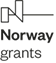 Projekt nr NMF/PA20/031„Poszukiwania osób ukrywających się przed wymiarem sprawiedliwości”FORMULARZ OFERTOWYNa świadczenie usług hotelarskich, restauracyjnych i dotyczących podawania posiłków podczas szkoleń realizowanych w ramach projektu pn. „„Poszukiwania osób ukrywających się przed wymiarem sprawiedliwości”, który jest finansowany z Programu „Sprawy wewnętrzne” realizowanego w ramach Funduszy Norweskich na lata 2014-2021,Pełna  nazwa  i  siedziba  wykonawcy:…........................................................................................................................................................................................................Telefon              ….........................................                      Fax     …........................................Regon                ….........................................                      NIP    ….........................................Adres e-mail: …..……………….….….……………….……………………………………………………………………………...Adres hotelu: …………………………………………………………………………………………………………………………Cena  oferty :Wartość całego zamówienia, w sumie dwa szkolenia dla 100 osób:…………………………. brutto(słownie zł: ……………………………………………………………………………………………..)3. Imię i nazwisko, nr telefonu, faxu oraz e-mail osoby upoważnionej do kontaktów z Zamawiającym:.............................................................................................................................................................................................................4. Oświadczam, że akceptujemy treść umowy stanowiącej Załącznik Nr 2 do Zaproszenia ofertowego wraz z Opisem Przedmiotu Zamówienia i zobowiązujemy się do jej       zawarcia w przypadku wyboru naszej oferty.KLAUZULA INFORMACYJNAZgodnie z art. 13 Rozporządzenia Parlamentu Europejskiego i Rady (UE) 2016/679 z dnia 27 kwietnia 2016 r. w sprawie ochrony osób fizycznych w związku z przetwarzaniem danych osobowych i w sprawie swobodnego przepływu takich danych oraz uchylenia dyrektywy 95/46/WE (ogólne rozporządzenie o ochronie danych - RODO) informuję Pana/Panią o tym, w jaki sposób Komendant Wojewódzki Policji w Łodzi przetwarza Pana/Pani dane osobowe:Administratorem Danych Osobowych (ADO) jest Komendant Wojewódzki Policji w Łodzi z siedzibą przy ul. Lutomierskiej 108/112 w Łodzi, kod 91-048. Dane kontaktowe Inspektora Ochrony Danych (IOD) – e-mail: iod@ld.policja.gov.plDane osobowe, zwane dalej „danymi”, przetwarzane są:na podstawie  art. 6 ust. 1 lit. c RODO, w celu wykonania obowiązku prawnego ciążącego na Administratorze, tj. realizacji postępowania o udzielenie zamówienia publicznego na  sprzedaż biletów lotniczych z Lyonu do Warszawy w dniu 06 września 2022 r. oraz z Warszawy do Lyonu w dniu 09 września 2022 r. dla 1 osoby w ramach projektu pn. „Poszukiwania osób ukrywających się przed wymiarem sprawiedliwości”  finansowanym z Programu „Sprawy wewnętrzne” realizowanego w ramach Funduszy Norweskich na lata 2014-2021. prowadzonego w oparciu o ustawę z dnia 11 września 2019 roku Prawo zamówień publicznych (dalej ustawa PZP), w trybie art. 2 ust. 1 pkt. 1w przypadku wyboru Pana/Pani oferty na podstawie art. 6 ust. 1 lit. b  RODO, w celu wykonania umowy zawartej z Komendantem Wojewódzkim Policji bądź jego przedstawicielem prawnym lub podjęcie działań na Pana/Pani żądanie przed jej zawarciem.Obowiązek podania przez Panią/Pana danych osobowych bezpośrednio Pani/Pana dotyczących jest wymogiem określonym w przepisach ustawy PZP, związanym z udziałem w postępowaniu o udzielenie zamówienia publicznego; konsekwencje niepodania określonych danych wynikają z ustawy PZP.Odbiorcami Pani/Pana danych osobowych będą osoby lub podmioty, którym udostępniona zostanie dokumentacja postępowania zgodnie z art. 18 oraz art. 74 ustawy PZP, oraz inne jednostki Policji w celu i zakresie koniecznym do realizacji umowy.W związku z przetwarzaniem Pana/Pani danych osobowych, przysługuje Panu/Pani prawo do: dostępu do treści danych, na podstawie art. 15 RODO z zastrzeżeniem, że udostępniane dane osobowe nie mogą ujawniać informacji niejawnych, ani naruszać tajemnic prawnie chronionych, do których zachowania zobowiązany jest  Komendant Wojewódzki Policji w Łodzi;sprostowania danych, na podstawie art. 16 RODO;ograniczenia przetwarzania danych, na podstawie art. 18 RODO - jeżeli  kwestionuje Pan/Pani prawidłowość przetwarzanych danych, uważa, że są przetwarzane niezgodnie z prawem, bądź sprzeciwia się ich przetwarzaniu.W przypadku uznania, że przetwarzanie przez Komendanta Wojewódzkiego Policji w Łodzi Pana/Pani danych osobowych narusza przepisy RODO, przysługuje Panu/Pani prawo do wniesienia skargi do Prezesa Urzędu Ochrony Danych Osobowych.	Pana/Pani dane osobowe będą przechowywane zgodnie z art. 78 ust. 1 ustawy PZP przez okres 4 lat od dnia zakończenia postępowania o udzielenie zamówienia, a w przypadku wybrania Pani/Pana oferty i podpisania umowy, jeżeli okres trwania umowy przekracza 4 lata, przez cały czas obowiązywania umowy, a po tym czasie przez okres wynikający z przepisów ustawy o narodowym zasobie archiwalnym i archiwach. Sposób kwalifikowania spraw oraz czas ich przechowywania określa Jednolity Rzeczowy Wykaz Akt Policji stanowiący załącznik do Zarządzenia nr 10 Komendanta Głównego Policji z dnia 15 maja 2020 roku.Dane nie podlegają  zautomatyzowanemu podejmowaniu decyzji, w tym profilowaniu.*niepotrzebne skreślić.....................................................................( pieczęć i podpis/y osób/osoby uprawnionej/ychdo reprezentowania wykonawcy)termin szkoleniailość osóbilość / rodzaj pokoicena brutto12-14.04.2023 r.50………-1-osobowych / ………-2-osobowych26-28.04.2023 r.50………-1-osobowych / ………-2-osobowych